 ,,SPORT  RZEŹBI  NIE  TYLKO  CIAŁO, LECZ RÓWNIEŻ  CHARAKTER"Witajcie ponownie!Widzę,  że można na Was liczyć, tak dalej !Dzisiaj  do rozgrzewki, a właściwie do ćwiczeń  potrzebne Wam będą 4 rolki papieru toaletowego ( na pewno każdy ma ).Rozgrzewka chwyć po rolce w każdą  rękę , ramiona wyprostowane i skip A  - 10 sj.w. ramiona z tyłu i skip C - 10 sw postawie, nogi w na szerokośc bioder, łączymy rolki przed sobą i do boku 5 xj.w. nad głową  5 xułóż  na podłodze  w  rzędzie rolki - przeskakuj ( noga za nogą) - 5 xj.w . ale rozstaw rolki na odległość ok. 20 cm  od siebie , stań bokiem ok. pół kroku  do rolek ( po środku rolek) dotykaj raz P raz L stopą każdą z rolek  - 5 seriistań na jednej nodze i po kolei dotykaj P dłonią każdej rolki , zrób to samo stając na drugiej N  i dotykaj drugą dłoniąustaw  rolkę  na rolce i przekładamy raz P raz L nogę nad piramidką po 5 x nogą do wewnątrz  i 5 razy nogą na zewnątrzrolki  j.w.  - w podporze przodem przekładaj raz P raz L ręką rolki na druga stronę układając za każdym razem piramidkę rolki j.w. i leżeniu przodem  tym razem przez uniesienie T przekładaj rolki na drugą stronę wyciągając rolki od dołurolki j.w.  w siadzie m  przekładaj raz P raz L nogę nad rolkami - 5 xj.w. - obie nogi razem -  10 xj.w . ułóż  piramidkę z drugiej strony ściągając  rolki stopamizrób 10 przysiadów z piramidką zostawiając  rolki papieru na  podłodze a następnie układaj piramidę w dłoniach - 5  xpostaw jedna rolkę przed sobą drugą za sobą, stań w rozkroku i podskokiem wykonaj obrót 180 stopni i zabierz  rolkę z tyłu , wykonaj ponownie i zamień rolki - 10 X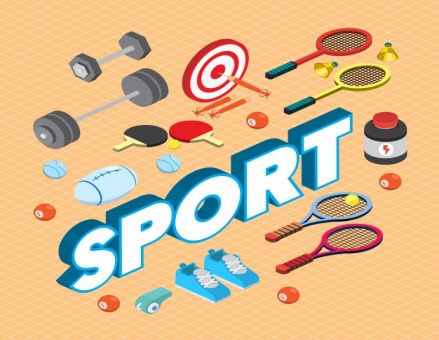 Dzisiaj wzmocnimy mm barków i pośladkóww leżeniu tyłem ( na plecach ) ręce skrzyżowane na klatce - unosimy biodra w górę  z zatrzymaniem na 5 s - 10 Xleżenie przodem , ręce pod brodą , unosimy raz  P raz L nogę do góry z zatrzymaniem na 5s  - 10 x10 głębokich przysiadów z postawy,  wypad   nogą w przód ( kolano nie może wyprzedzać linii  palców stóp) 10 pogłębień na P i L nogę Zadanie dla Was   wykonaj wiosenną  kanapkę na śniadanie lub  surówkę , ułóż  wymyślony wzór ( np. kotek , myszka itp) z warzyw lub owoców , zrób zdjęcie i wyślij na poniższe adresyz 4  dowolnych  ćwiczeń ( kroków , ruchów  itp.)  ułóż krótki układ ( połącz wszystko w całość)   i wykonaj  (4 x całość )  -  ZADANIE DO PREZENTACJII NA ZAJĘCIACH ONLINE  lub przygotuj na kartce rozpisane  (rozrysowane)  i   wyślij na  e-maila    sp57wychowawca@gmail.com    - uczniowie p. Iwony Żmudowskiej - Dziadoń,  tomalas22@wp.pl   - uczniowie p. Tomka Rybarczyka   i  agadybala74@wp.pl   - uczniowie p. Agnieszki Dybały - GlanertPrzypominam o konieczności nauki   BELGIJKI !!!ZE SPORTOWYM POZDROWIENIEM  NAUCZYCIELE   WF 